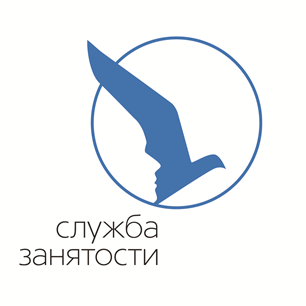 Агентство занятости населения Выборгского районаСанкт-Петербурга приглашает 03 марта  2016 г.несовершеннолетних гражданв возрасте от 14 до 18 летна «День открытых дверей»В рамках «Дня открытых дверей» состоится знакомство с Агентством занятости населения Выборгского района Санкт-Петербурга, информирование об услугах службы занятости, в том числе, об организации временной занятости несовершеннолетних граждан в возрасте от 14 до 18 лет в свободное от учебы время и в летний период;профориентация несовершеннолетних граждан в режиме экспресс – диагностики.Подростки смогут ознакомиться с миром профессий и получат консультацию о возможности обучения по направлению службы занятости.Время  проведения с  16.00 до 19.00 час.Место проведения:ул. Смолячкова, дом 14, корп. 3, лит. Гкаб. № 20Тел. 320-06-51 , 320-06-53доб. 4419, 4442, 4412